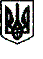 Кельменецький професійний ліцейНАКАЗ   31.08.2021                                   смт. Кельменці 				№ 159      Про створення методичних комісійу 2021/2022 навчальному роціНа виконання наказу Міністерства освіти і науки України від 12.12.2000 № 582 «Про удосконалення методичної роботи в системі професійно-технічної освіти», методичних рекомендацій Інституту інноваційних технологій і змісту освіти «Організація науково-методичної роботи у професійно-технічному навчальному закладі», НМЦ ПТО в Чернівецькій області щодо роботи методичних комісій професійно-технічних навчальних закладів та з метою розвитку  професійної майстерності педагогічних працівників, їх загальної культури, створення умов для професійного вдосконалення,  методичного і освітнього рівня, рівня навчально-виховної роботи у ліцеїНАКАЗУЮ:1. Створити методичні комісії, закріпити педагогів відповідно до професійної діяльності або за напрямком підготовки кваліфікованих робітників: 1) методична комісія викладачів загальноосвітніх дисциплін:Назарчук О.В.Макаровська А.А.Горбатюк В.Ю.Подлабухова Т.В.Іванюк Р.В.Курочка Л.І.Варварук Д.В.Іванчак І.М.Мітітюк Н.І.Викладачі іноземних мов.      2) викладачів спецдисциплін,  майстрів виробничого навчання автомобільного та  сільськогосподарського напрямків:Комерзан Ю.А.Чура Я.Т.Сугак В.І.Єрьоменко М.А.Іванчак І.М.Овчаренко О.С.Грубий О.О.Ілаш О.К.Толмач О.П.10.Громик П.І.11. Карабчієвський В.О.12.Цуркан Ю.В.13.Гарюк О.І.14. Швець О.В.15. Лопатко О.К.16. Плаксійчук С.С.      3) викладачів і майстрів виробничого навчання громадського харчування та сфери обслуговування:Китайгородська А.В.Лащук О.В.	 Мамонова Т.М.Нагалюк Т.І.Погоріловська Я.І.Пацалоха Н.С.       5) класних керівників, вихователів, бібліотекаря:Курочка Л.І.Макаровська А.А.Горбатюк В.Ю.Подлабухова Т.В.Іванюк Р.В.Назарчук О.В.Єремук В.В.Плаксійчук С.С. Цуркан Ю.В.Лопатко О.К.Нагалюк Т.І.12. Пацалоха Н.С.13. Бабина А.В.14. Якобуца О.І.15. Каралаш Н.Г.2. Методисту Молодій В.І. узагальнити пропозиції педагогічних працівників щодо обрання керівників методичних комісій та підготувати проєкт наказу на їх призначення, 01.09.2021.3. Контроль за виконанням наказу покласти на заступника директора з НВР Перстинчик Л.ОДиректор                                     Ярослав ЧУРАЗ наказом ознайомлені:Перстинчик Л.О.                  Молода В.І.Назарчук О.В.Макаровська А.А.Горбатюк В.Ю.Подлабухова Т.В.Іванюк Р.В.Курочка Л.І.Варварук Д.В.Іванчак І.М.Мітітюк Н.І.Комерзан Ю.А.Чура Я.Т.Сугак В.І.Єрьоменко М.А.Овчаренко О.С.Грубий О.О.Ілаш О.К.Толмач О.П.Громик П.І.Карабчієвський В.О.Цуркан Ю.В.Гарюк О.І.Швець О.В.Лопатко О.К.Плаксійчук С.С.Китайгородська А.В.Лащук О.В.	 Мамонова Т.М.Погоріловська Я.І.Пацалоха Н.С.Нагалюк Т.І.	 Пацалоха Н.С.Бабина А.В.Якобуца О.І.Каралаш Н.Г.